Муниципальное бюджетное дошкольное образовательное учреждениедетский сад №1Рабочая программаКружка  «Ладушки» по театральной деятельности Образовательная область: коммуникация Вид непосредственной образовательной деятельности:  познавательно – речевое воспитание Возрастная группа: 6 - 7лет Сведения о разработчиках: Селиванова Л.В., воспитатель2011 – 2012 учебный годр.п. СосновкаПояснительная запискаКукольный театр - одно из самых любимых зрелищ детей. Он привлекает детей своей яркостью, красочностью, динамикой. В кукольном театре дети видят знакомые и близкие игрушки: мишку, зайку, собачку, кукол и др. - только они ожили, задвигались, заговорили и стали еще привлекательнее и интереснее. Необычайность зрелища захватывает детей, переносит их совершенно особый, увлекательный мир, где все необыкновенно все возможно. Кукольный театр доставляет детям удовольствие и приносит много радости. Однако нельзя рассматривать спектакль кукол как развлечение: его воспитательное значение намного шире. Дошкольный возраст это период, когда у ребенка начинают формироваться вкусы, интересы, определенное отношение к окружающему, поэтому очень важно уже детям этого возраста показывать пример дружбы, праведности, отзывчивости, находчивости, храбрости и т.д. Для осуществлений этих целей кукольный театр располагает большими возможностями. Кукольный театр воздействует на зрителей целым комплексом средств: художественные образы - персонажи, оформление и музыка - все это вместе взято в силу образно - конкретного мышления младшего школьника помогает ребенку легче, ярче и правильнее понять содержание литературного произведения, влияет на развитие его художественного вкуса. Дошкольники очень впечатлительны и быстро поддаются эмоциональному воздействию. Они активно включаются в действие, отвечают на вопросы, задаваемые куклами, охотно выполняют их поручения, дают им советы, предупреждают об опасности. Эмоционально пережитый спектакль помогает определить от ношение детей к действующим лицам и их поступкам, вызывает желание подражать положительным героям и быть непохожими на отрицательных.  Увиденное в театре, расширяет кругозор детей и надолго остается у них в памяти: они делятся впечатлениями с товарищами, рассказывают о спектакле родителям. Такие разговоры и рассказы способствуют развитию речи и умению выражать свои чувства. Дети передают в рисунках различные эпизоды спектакля, лепят фигурки отдельных персонажей и целые сцены. Но самое яркое отражение кукольный спектакль находит в творческих играх: дети устраивают театр и сами или при помощи игрушек разыгрывают виденное. Эти игры развивают творческие силы и способности детей. Таким образом, кукольный театр имеет большое значение для воспитания всестороннего развития детей. Рабочая программа ориентирована на использование учебно-методического комплекса:1. Программа воспитания и обучения в детском саду/ Под ред. М.А.Васильевой, В.В.Гербовой, Т.С.Комаровой. – М.: Мозаика – Синтез, 2005. – 208 с.2. Программа Н.Ф Сорокиной «Театр – творчество – дети»                                                                                                                     3. Маханёва М.Д. «Занятия по театрализованной деятельности в детском саду» ТЦ Сфера, 2007.                                                                                                                                                                          4. Щеткин А.В. «Театральная деятельность в детском саду» М.: Мозаика – Синтез, 2007. – 144 с.                                        5.Петрова Т.И. , Сергеева Е.Я., Е.С.Петрова Е.С.  «Театрализованные игры в детском саду». Москва, 2000 г.                                          6. Артемова Л.В. «Театрализованные игры дошкольников». Москва: «Просвещение», 1991г.                                                         7 .Сорокина Н.Ф  «Играем в кукольный театр» М. 1999г.                                                                                                                   8.Интернет ресурсы.                                                                                                                                                                                                9.Т.Н. Караманенко,  “Кукольный театр” М. 2001Цель кружка:развитие творческих способностей детей средствами театральной деятельности. Задачи программы: создать условия для развития творческой активности детей, обучающихся в театральном кружке, а также поэтапного освоения детьми различных видов творчества; обучить детей приемам манипуляции в кукольных театрах различных видов;совершенствовать артистические навыки детей в плане переживания и воплощения образа, а также их исполнительские умения;ознакомить детей с различными видами театров: широко использовать в театральной деятельности детей разные виды театра;приобщить детей к театральной культуре, обогатить их театральный опыт.нацеливать детей на создание необходимых атрибутов и декорации к будущему спектаклю;проявлять инициативу в распределении между собой обязанностей, роли;развивать творческую самостоятельность, эстетический вкус в передаче образа, отчетливость произношения;учить использовать средства художественной выразительности (интонационно окрашенную речь, выразительные движения, музыкальное сопровождение, соответствующее образному строю спектакля, освещение, декорации, костюмы);воспитывать любовь к театру; воспитывать гармонически развитую личность в процессе сотворчества и сотрудничества.Для родителей.Цель: создание условий для поддержания интереса ребёнка к театрализованной деятельности.Задачи: обсуждать с ребёнком перед спектаклем особенности той роли, которую ему предстоит играть, а после спектакля – полученный результат. Отмечать достижения и определять пути дальнейшего совершенствования.предлагать исполнить понравившуюся роль в домашних условиях, помогать разыгрывать полюбившиеся сказки, стихотворения и пр.постепенно вырабатывать у ребёнка понимание театрального искусства, специфическое «театральное восприятие», основанное на общении «живого артиста» и «живого зрителя».по мере возможности организовывать посещение театров или просмотр видеозаписей театральных постановок, стараться присутствовать на детских спектаклях. рассказывать ребёнку о собственных впечатлениях, полученных в результате просмотра спектаклей, кинофильмов и т.п.рассказывать знакомым в присутствии ребёнка о его достижениях.Педагогические принципыДифференцированный подход к образованию ребенка, учет его индивидуальных возможностей и способностей, положения ребенка в семье, в детском саду; уважение личности; использование метода предметного обучения; поощрение творчества, достижения качества, самостоятельного поиска художественного решения: предоставление условий для участия в разнообразной деятельности.Режим реализации программыПрограммой предусмотрено проведение:диагностических занятий - 4практических занятий – 32Методическое обеспечение программыПроведение занятий в театральном кружке направлено на раскрытие творческих способностей детей.1. Проводятся теоретические занятия, которые направлены на знакомство с театром , с его историей, поведением в театре, театральными профессиями и др. в конце раздела подводится итог в форме викторины.                                                        2.Проводятся практические занятия, которые строятся в форме театральных постановок, подготовки к различным праздникам, литературно-музыкальных композиций.В процессе занятий театрального кружка ребята приобретают знания о театральном искусстве, учатся правильно и красиво говорить. В ходе репетиционной деятельности ребята получают навыки работы на сцене, познают культуру выступления, поведения на сцене, в ходе выступлений учатся импровизации.В ходе индивидуальных занятий в малых группах ребята получают навыки работы над художественным образом, учатся улавливать особенности той или иной роли. Учатся искусству перевоплощения с помощью участия в создании элементов декораций и костюмов.В ходе общения и целенаправленной совместной деятельности ребята получают и развивают в себе навыки делового и неформального общения как в малых группах, так и в коллективе в целом, получают опыт общения в разных социальных ролях, опыт выступлений перед различной аудиторией.Воспитательная и творческая работа через работу в малых группах, через творчество и сотворчество воздействует на личность, способствует ее становлению и развитию.Основными методами реализации данной программы можно считать:- метод театрализации;- метод работы «от простого к сложному»;- игру.Основные формы работы:1. Мастер – класс – это занятия в игровой форме, где с помощью различных средств метода театрализации будет проходить изучение основ театрального искусства:- культуры речи;- сценического движения;- работы над художественным образом.2. Репетиция – разбор сюжетной линии. Определение ряда сцен, работа над исполнительским планом, работа над сценическим движением – «разводка» сцен.3. Индивидуальные занятия – работа над художественным воплощением образа, вокальным исполнением или танцевальным номером.4. Показ спектакля (других форм театрализации) – публичное выступление.5. Воспитательные формы работы – беседы, посещение театров, совместные праздники. Индивидуальная работа с родителями – беседы, консультации, приглашения на выступления.Различные формы работы направлены на сплочение ребят в один дружный, работоспособный творческий состав, что предполагает разноуровневое общение в атмосфере творчества.Результатом данной программы является театральные представления и спектакли, где обучающиеся принимают активное участие.Материально – техническое обеспечениеМузыкальный зал ИКТЗвуковая аппаратура, Музыкальный центрА/записиДекорацииТеатральные костюмыМаскиПерчаточные куклыКуклы с живой рукойКонусные куклыМягкие игрушкиКниги со сказкамиШирмаФотографии, картинки, иллюстрации.  Предполагаемые результаты обученияТематическое планированиеСодержание программыДиагностический инструментарийМониторинг проводится в начале и конце учебного года с целью выявления знаний детей о театре, о кукольном театре, уровня развития детей, проявления их творческих способностей, корректировки работы кружка, оценки динамики достижений воспитанников.Мониторинг проводится воспитателем, организатором кружка. В работе по проведению мониторинга с воспитанниками используются следующие методы:наблюдение (целенаправленное и систематическое изучение объекта, сбор информации, фиксация действий и проявлений поведения объекта);дидактические и пальчиковые игры;этюды: мимические, пантомимы;беседа;опрос;анкетирование;тестирование;сравнительный анализОдин из наиболее эффективных методов диагностики – наблюдение, осуществляемое в процессе игровой деятельности.Проявление детьми творчества можно проследить во время представления для кукол, для своих товарищей.  Важнейший показатель эффективности проведенной работы – это изменения в поведении ребенка.  Если неуверенный в себе, замкнутый ребенок стал иным: с удовольствием играет, делиться впечатлениями, проявляет творчество, фантазию, импровизирует, тогда можно сказать – поставленные задачи выполнены.Критерии:3 балла – ребенок активен, самостоятелен, может импровизировать, владеет простыми приемами вождения кукол, участвует в представлениях.2 балла – ребенок участвует в играх, представлениях, выступает перед куклами, но не в полной мере овладел приемами вождения кукол, не эмоционален.1 балл – проявляет интерес к театрализованным играм, следит за развитием действия, выполняет задания с помощью воспитателя, речь тихая, маловыразительная.Уровни:24 – 20  - в.у.   19 – 14  - с.у. 13 – 8    - н.у.Диагностика знаний и умений детей.Дата проведения:         со 2.09.2011г. по 13.09.2011г. (начало года)                                           21.05.2012г. по 31.05.2012г. (конец года)Итоговая таблица освоения детьми программы дополнительного образования по театрализованной игре(кружок «Ладушки») На начало  учебного года программа кружка «Ладушки» освоена на 82%На конец учебного года  программа кружка  «Ладушки» освоена на 95 %Динамика  усвоения детьми умений и навыков 2011 – 2012 гг. До реализации проекта.                                                      После  реализации проекта. 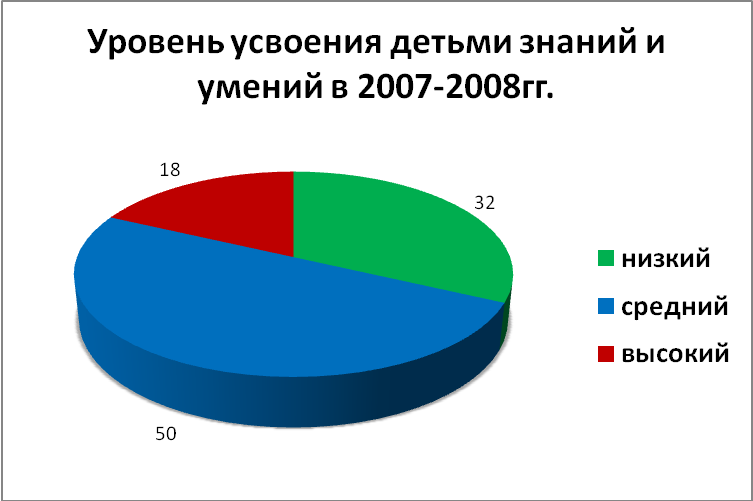 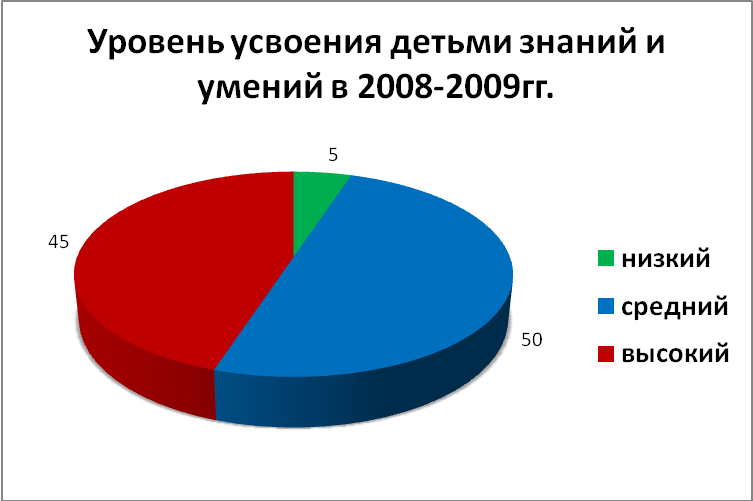 Вывод по результатам диагностики. На начало Программа кружка «Ладушки» на начало года освоена на 82%. Анализ качества усвоения детьми отдельных подразделов раздела программы кружковой деятельности позволяет выстроить следующий рейтинговый порядок: наиболее высокие результаты показаны детьми по подразделам «Мотивы и ценности» и «Доминантные качества личности». Все дети данного возраста проявляют большой интерес к театрализованным играм, настольному театру, очень любят кукольный театр, с удовольствием играют сами. В играх они перевоплощаются, отождествляют себя с персонажем, мимикой и жестами передают эмоциональное состояние героя.  Научились управлять собой и своим вниманием, видеть, слышать и понимать товарища. Ниже результат по подразделу «Знания» о средствах  пластической выразительности кукол и элементах сценического движения куклы за ширмой и на ширме, а также в подразделе «Умения» - импровизации на заданную тему. Некоторые дети очень стеснительны, отказываются выступать перед сверстниками, перед взрослыми, если выступают, то теряются, путаются, забывают текст. Моя задача – раскрепостить детей, развить коммуникативные качества и навыки, развить творческую активность, способности, артистизм, умение импровизировать. И самое главное – создавать у детей хорошее настроение, вызывать положительные эмоции, обогащать жизнь впечатлениями.По итогам мониторинга было рекомендовано:   - обратить внимание на создание предметно – развивающей среды, способствующей решать выявленные проблемы; - улучшить взаимодействие с родителями по реализации программы дополнительного образования; - при планировании работы кружка  учитывать результаты мониторинга. ПриложениеРассмотрена и рекомендована к утверждению педагогическим советом № 1  03.09.2011г. Утверждена                                                                               Заведующий муниципальным бюджетным дошкольным образовательным учреждением детским садом  № 1________________________Н.В. Маринич Приказ от 03.09.2011 г. № 52Общее количество образовательных ситуаций в годКоличество непосредственно образовательных ситуаций в неделюДлительность непосредственно образовательной ситуацииФорма организации образовательного процесса36125 минутгрупповая№п/пЗнатьУметь1.Основные театральные понятия в кукольном театреВыражать содержание произведения средствами пластики кукол2.Основы сценической речиПользоваться основными речевыми жанрами3.Средства пластической выразительности куколИмпровизировать на заданную тему4.Элементы сценического движения куклы за ширмой и на ширмеПроявлять артистическую смелость, управлять собой и своим вниманием, видеть, слышать, понимать товарища№Основные блокиКоличество часовКоличество часовКоличество часов№Основные блокиВсегоТеорияПрактикаДиагностика422Вводное занятиеДраматизация сказки11Мимические этюды11Работа над выбранной для спектакля пьесой1818Изготовление кукол и бутафории33Выбор для спектакля пьесы44Показ пьесы детям44Ремонт кукол11ВсегоВсего36828№ТемаДиагностика1Вводное занятие. Театр. Его истоки. Знакомство с историей возникновения театра петрушек, с театральной лексикой, профессиями людей, которые работают в театре (режиссер, художник - декоратор, бутафор, актер).  2  Чтение сказки  «Золотой ключик». Рассказ о происхождении кукол. Беседа на тему « Что может быть куклой?»        3 «Сказку ты дружок послушай и сыграй».Сказка «Зайчик и еж».Скороговорки. Игры и упражнения на развитие фантазии, эмоциональной памяти. Игры «Заводные игрушки», «Подарки».4Театр картинок на  магнитной доске «Тили – бом». Показ театра для детей младшей группы.5Работа над сценкой «Курочка – Ряба». Театрализованная разминка. Конкурс на лучшую драматизацию сказки.6Мимические этюды. Рука как вид куклы. Разыгрывание этюдов. Беседа «Что такое этюд?» Работа над этюдами: «Волна», «Море», «Птицы в полете», «Злая собака».  7 Пьеса « Колобок»Выбор для спектакля пьесы. Выразительное чтение пьесы педагогом. Беседа по содержанию сказки.  Понравились ли пьеса? Кто из ее героев понравился? Хотелось бы сыграть ее? Какова главная мысль этой пьесы? Когда происходит действие? Где оно происходит? Какие картины вы представляете при чтении? Работа над спектаклем.  Распределение ролей.  Определить сколько действующих лиц в пьесе? Каково эмоциональное состояние персонажа? Каков его характер?8 Работа над спектаклем  (техника речи). Отработка чтения каждой роли: прочитать четко, ясно проговаривая все звуки в словах, не глотать окончания, соблюдать правила дыхания; определить логические ударения, паузы; постараться представить себя на месте персонажа, подумать, как надо читать за “него” и почему именно так. Передавать интонацией настроение, чувства персонажа.9   Работа над спектаклем (техника управления куклой).  Обучение работе над ширмой: надеть куклу на руку, голову на указательный палец, руки куклы на большой и средний пальцы;  проводить куклу над ширмой на вытянутой руке, стараясь делать это плавно, без скачков; проделать предложенные упражнения с каждым ребенком.10Работа над спектаклем (техника управления куклой ). Обучение работе над ширмой, чтение каждым кукловодом своей роли, действия роли. Распределение технических обязанностей по спектаклю, установка оформления, декоративных деталей, подача бутафории, помощь друг другу в управлении куклами, звуковое оформление спектакля.11  Работа над спектаклем.  Генеральная репетиция пьесы. Изготовление  бутафории.12 Актерское мастерство. Показ пьесы детям: «Колобок».( куклы би– ба – бо)13 Пьеса «Лиса, заяц и петух». Выбор пьесы. Чтение пьесы вслух в присутствии всех детей. Определение времени и места действия. Характеристика действующих лиц, их взаимоотношения. Распределение ролей. Читки по ролям за столом.14  Работа над спектаклем. Репетиция пьесы. Изготовление бутафории и кукол для пьесы.15 Работа над спектаклем (техника речи). Репетиция пьесы. Заучивание текста наизусть, соединение действия куклы со словами своей роли.16 Работа над спектаклем (техника управления куклой) Репетиция пьесы. Распределение технических обязанностей по спектаклю, установка оформления, декоративных деталей, подача бутафории, помощь друг другу в управлении куклами.17.Работа над спектаклем. Генеральная репетиция, звуковое оформление спектакля.18Актерское мастерство. Показ пьесы детям: «Лиса, петух и заяц».19Сказка «Как собака себе друга искала». Выбор для спектакля пьесы. Выразительное чтение произведения.  Определить, сколько действующих лиц в пьесе.  Каково эмоциональное состояние персонажа? Каков его характер?20Работа над спектаклем (техника речи). Распределение ролей . Обработка чтения каждой роли.21Работа над спектаклем (техника речи). Репетиция пьесы. Изготовление бутафории и кукол для пьесы( конусный театр).22Работа над спектаклем. Репетиция пьесы. Заучивание текста наизусть, соединения действия куклы со словами своей роли. Распределение технических обязанностей по спектаклю, установка оформления, декоративных деталей, подача бутафории, помощь друг другу в управлении куклами.23 Работа над спектаклем. Генеральная репетиция. Музыкальное оформление.24 Актерское мастерство. Показ пьесы детям “Как собака себе друга искала”.25Работа над спектаклем. Сценарий «Вежливые слова» по стихотворению Э. Мошковской. Выразительное чтение пьесы. Беседа по  ее содержанию. Распределение ролей характеристика действующих лиц, их взаимоотношения.                            26Работа над спектаклем (техника управления куклой). Читка по ролям. Работа с куклой на ширме.27Работа над спектаклем (техника речи). Репетиция пьесы. Заучивание текста наизусть. Распределение технических обязанностей. Звуковое оформление.28 Актерское мастерство. Показ пьесы детям младших групп: «Вежливые слова»29 Ремонт кукол.30Стихотворение «Три мамы». Выразительное чтение пьесы. Беседа по  ее содержанию. Распределение ролей характеристика действующих лиц, их взаимоотношения. Читка по ролям.                         31Работа над спектаклем  (техника речи). Отработка чтения каждой роли: прочитать четко, ясно проговаривая все звуки в словах, не глотать окончания, соблюдать правила дыхания; определить логические ударения, паузы; постараться представить себя на месте персонажа, подумать, как надо читать за “него” и почему именно так. Передавать интонацией настроение, чувства персонажа.32   Работа над спектаклем (техника управления куклой) . Работа с куклой  с «живой рукой».                          33Работа над спектаклем. Генеральная репетиция. Звуковое оформление.34 Актерское мастерство. Показ пьесы: « Три мамы».ДиагностикаОсновные компонентыСпособы распознаванияМотивы и ценностиИнтерес к театральному искусству, стремление совершенствовать свои навыки работы с куклой.Знания История театра кукол.  Театральная лексика. Профессии людей, которые работают в театре: режиссер, художник, декоратор, бутафор, актер.УменияДелать куклы, работать с куклой над ширмой.Доминантные качества личностиПриобретение необходимых личностных качеств.№п/пФамилияимяребенкаФамилияимяребенкаНомер вопросаНомер вопросаНомер вопросаНомер вопросаНомер вопросаНомер вопросаНомер вопросаНомер вопросаНомер вопросаНомер вопросаНомер вопросаНомер вопросаНомер вопросаНомер вопросаНомер вопросаНомер вопросаКол-вобалловКол-вобалловУровеньРазвитияУровеньРазвития№п/пФамилияимяребенкаФамилияимяребенказнаниязнаниязнаниязнаниязнаниязнаниязнаниязнанияуменияуменияуменияуменияуменияуменияуменияуменияКол-вобалловКол-вобалловУровеньРазвитияУровеньРазвития№п/пФамилияимяребенкаФамилияимяребенка1122334455667788Кол-вобалловКол-вобалловУровеньРазвитияУровеньРазвития№п/пнгкгнгкгнгкгнгкгнгкгнгкгнгкгнгкгнгкгнгкг1        Дунина АринаДунина Арина33232322333323331924СВ2Половинкина ПолинаПоловинкина Полина33332323233323332024ВВ3.Хомутов СережаХомутов Сережа22222322122312121319НС4 Логунова Настя Логунова Настя33223322333    323231920СВ5Копылова Маша223     32322222322221719СС6Жукова Марина33222223222323221719СС7Половнева НастяПоловнева Настя33232322222333331921СВ8Мельниченко АртемМельниченко Артем33232222222223231720СВ9Мельниченко РоманМельниченко Роман33232222222223231720СВ10Уланов СашаУланов Саша33233323232323331924СВ11ИтогИтогИтог26282227212720232024232820252527%%%79967390699066767380789069837890№п/пОсновные компонентыСпособы распознаванияНачалогода (%)Конецгода (%)Итог(%)1Мотивы и ценностиИнтерес к театральному искусству, стремление совершенствовать свои навыки работы с куклой.79962Знания История театра кукол.  Театральная лексика. Профессии людей, которые работают в театре: режиссер, художник, декоратор, бутафор, актер.72933УменияДелать куклы, работать с куклой над ширмой.75964Доминантные качества личностиПриобретение необходимых личностных качеств.7995Средний балл:8295Словарь кукольника:Авансцена — передняя часть сцены.Антракт — промежуток между действиями спектакля.Бутафория — предметы и украшения, имитирующие  подлинные в сценической обстановке.Гапит — трость, на которую насажена головка тростевой куклы. Гапит, снабженный простейшей механикой,позволяет поворачивать и наклонять головку. Возможен вариант крепления к гапиту ниток, управляющих глазамии ртом куклы.Грядка — верхний передний край (или план) ширмы.Декорации (от латинского — украшение) — художественное оформление действия на ширме или театральной сцены.Дубль — подменная кукла, копирующая своим внешним видом основную и заменяющая её в случае необходимости при решении особых сценических задач.Задник — расписной или гладкий фон на заднем плане ширмы или сцены.Зеркало сцены — плоскость видимого зрителю игрового пространства, ограниченная в театре кукол ширмой,порталами и портальной аркой.Марионетка — низовая кукла, управляемая с помощью нитей. Она требует особого устройства сцены и ваги.Мизансцена — определенное расположение декораций, предметов и действующих лиц на сцене в отдельныемоменты спектакля.Мимирующая кукла — кукла из мягких материалов с подвижным выражением лица. Пальцы актера находятсянепосредственно в голове куклы и управляют ее ртом, глазами и носом.Монолог — речь одного лица, мысли вслух.Образцов Сергей Владимирович (1901-1992 гг.) — знаменитый кукольный актер и режиссер, создательсобственного оригинального театра кукол. Многие его спектакли стали хрестоматийными: «Каштанка» (по А. П.Чехову), сказки «По щучьему велению», «Волшебна лампа  Алладина» и др.  А спектакли Б.Штока «Божественнаякомедия», «Говорит и показывает ГЦТК...» и «Необыкновенный концерт» признаны мировой классикой.Пантомима — выразительные движения телом, передача чувств и мыслей лицом и всем телом.Папье-маше — наиболее распространенный способ изготовления кукольных голов, представляющий собойоклеивание бумагой по глиняному слепку снаружи  или гипсовой форме изнутри.Парик — накладные волосы.Партер — места для зрителей ниже уровня сцены. Патронка — картонная трубочка, которая вклеивается в шею и руки перчаточной куклы. Она позволяет «подогнать» руку и голову персонажа к размерам пальцев актера.Передник ширмы (или фартук) — матерчатая занавеска, закрывающая конструкцию ширмы со стороны зрителя.В отличие от обтяжки, которая прикрепляется к рамке ширмы наглухо.